Sample Assessment Outline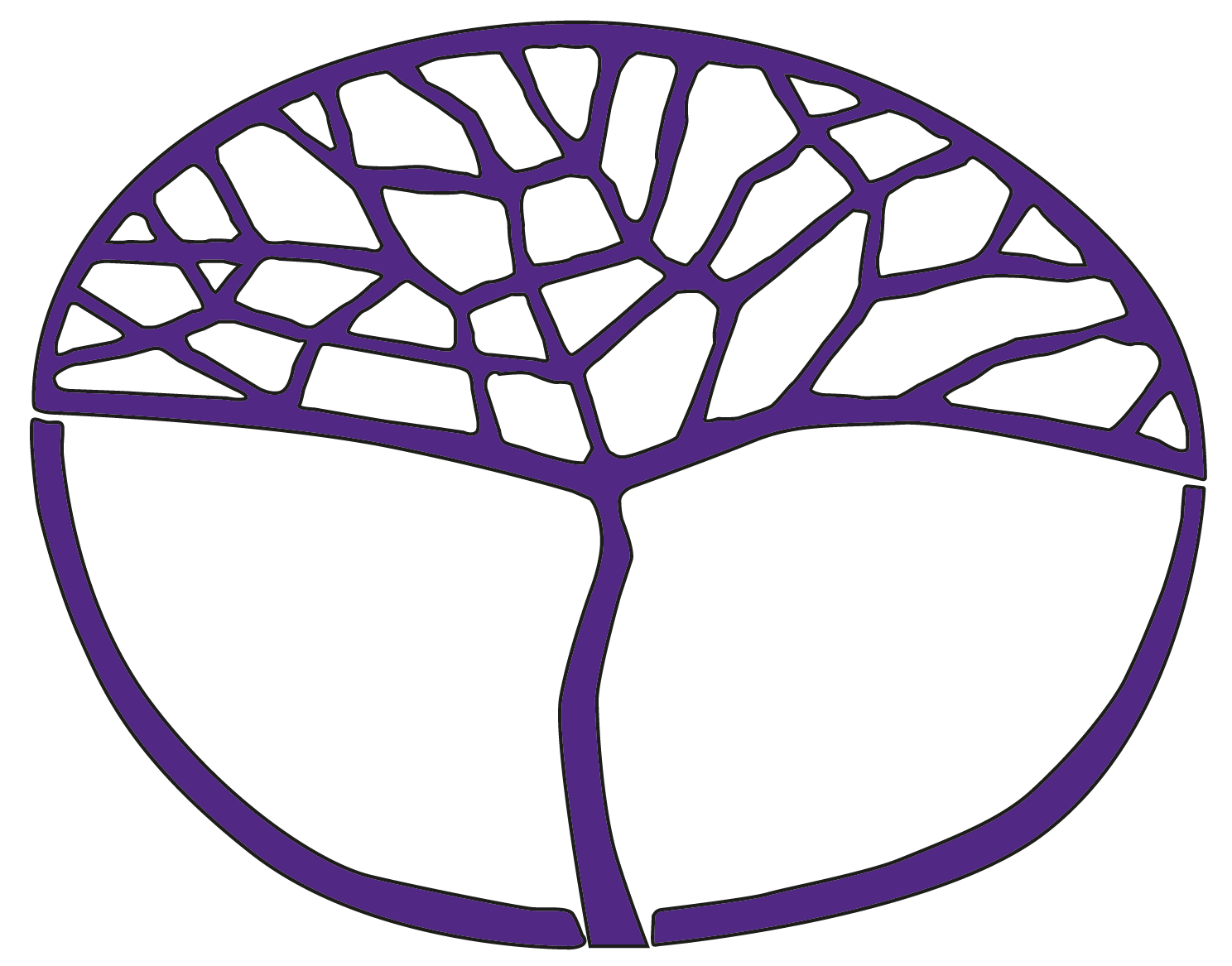 Children, Family and the CommunityGeneral Year 11Copyright© School Curriculum and Standards Authority, 2014This document – apart from any third party copyright material contained in it – may be freely copied, or communicated on an intranet, for non-commercial purposes in educational institutions, provided that the School Curriculum and Standards Authority is acknowledged as the copyright owner, and that the Authority’s moral rights are not infringed.Copying or communication for any other purpose can be done only within the terms of the Copyright Act 1968 or with prior written permission of the School Curriculum and Standards Authority. Copying or communication of any third party copyright material can be done only within the terms of the Copyright Act 1968 or with permission of the copyright owners.Any content in this document that has been derived from the Australian Curriculum may be used under the terms of the Creative Commons Attribution-NonCommercial 3.0 Australia licenceDisclaimerAny resources such as texts, websites and so on that may be referred to in this document are provided as examples of resources that teachers can use to support their learning programs. Their inclusion does not imply that they are mandatory or that they are the only resources relevant to the courseSample assessment outlineChildren, Family and the Community – General Year 11Unit 1 and Unit 2Assessment typeAssessment type weighting Assessment task weightingDue dateAssessment taskInvestigation30%10%Semester 1Week 4Task 1: Resources and services for individuals and familiesInvestigate resources and support services available to meet needs and wants of the individual or family, and community services available in Western Australia. Suggest strategies to resolve an individual or family issue or idea.Investigation30%10%Semester 2Week 6Task 6: Individual growth and developmentInvestigate the impact of biological and environmental influences on the growth and development of individuals, particularly genetics and nutrition factors.Investigation30%10%Semester 2Week 14Task 8: Support servicesExamine a community issue related to families; investigate roles and responsibilities of networks or services that promote and support the wellbeing of individuals and groups.Production55%15%Semester 1Week 7Task 2: Growth and development portfolioProduce a detailed portfolio about your growth and development. Identify significant developmental milestones, include domains of growth and development and collect primary sources such as an interview with a family member. Consider family access to existing products or community services throughout childhood.Production55%20%Semester 1Week 12Task 3: Helping outPlan, design and produce an item or care package for an individual or family in need or in a crisis situation. Develop appropriate solutions to meet human needs, working individually or collaboratively. Implement strategies and skills for self-management.Production55%20%Semester 2Week 11Task 7: Taking actionPlan, design and produce educational products suitable for an advertising campaign or community exhibition related to childhood/adolescent health issues. Consider the influence of protective and preventative strategies on the growth and development of individuals.Response15%5%Semester 1Week 14Task 4: TestFeatures of rules, regulations, and laws will be examined. Demonstrate the use of decision-making processes to resolve issues with consideration for individual rights and responsibilities related to family challenges.Response15%10%Semester 2Week 3Task 5: Virtual baby parenting program and journal – submit according to class roster OR Reflective journal OR Test – based on the concept of sustainable living, influence of community attitudes on the selection and allocation of resources, considering social, environmental and economic factors, and the concept of the Triple Bottom Line.Total100%100%